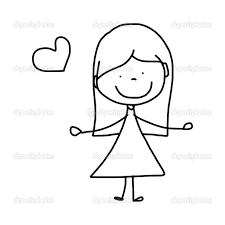        Základní škola a Mateřská škola Mělnické Vtelno, okres Mělník Hlavní 149. 277 38 Mělnické Vtelno, tel: 326 337 107 e-mail: skola@zsvtelno.cz, IČO: 70992517MIMOŘÁDNÉ OPATŘENÍ - ZÁKAZ PŘÍTOMNOSTI ŽÁKŮ VE ŠKOLÁCH a doporučení pro rodiče dětí MŠVážení zákonní zástupci žáků,na základě uvedeného mimořádného opatření Ministerstva zdravotnictví ruším od středy 11. 3. 2020 až do odvolání výuku. Žáci mají zákaz osobní přítomnosti v základní škole. Sledujte, prosím, webové stránky školy, Bakaláře a e-maily. Naše paní učitelky Vám prostřednictvím elektronické komunikace budou poskytovat další informace.Žáci budou částečně vyučováni prostřednictvím elektronické komunikace - e-mail, Bakaláři, webové stránky tříd.Dále doporučuji co nejvíce omezit i návštěvnost dětí z MŠ.Odůvodnění:Mimořádné opatření je vydáno v souvislosti s nepříznivým vývojem epidemiologické situace ve výskytu onemocnění COVID-19 způsobené novým koronavirem s označením SARS-CoV-2 v Evropě.Předmětem opatření je zákaz vzdělávání na všech typech škol pro potřebu ochrany před výskytem a šířením onemocnění COVID-19. Hromadné vzdělávání na všech typech škol představuje vyšší riziko přenosu onemocnění vzhledem k vysoké kumulaci osob ve vymezeném prostoru. Mgr. Lucie Veselá, ředitelka školy